OverviewDue to the redesign of the new in-vacuum preamplifiers (D2000592) certain aspects of the main Gravitational Wave (GW) readout chain needs to be re-examined. This note examines the following:A comparison of key new and old specifications for perspective.Functions supported by existing and proposed in-air interface chassis approach.The sensing capability of the new bias monitors.The calibration chain response.In addition to the elements above, the transition to the in-vacuum preamplifier design has the following aspects worthy of note:New Design is Dual Channel - The old preamplifiers had a single transimpedance circuit per in-vacuum box resulting in the need for two preamplifiers boxes per OMC. The new preamplifiers are dual-channel designs, thus only one in-vacuum box is needed for a direct replacement. Upon the transition to BHD readout, a second dual in-vacuum preamplifier will be needed.Move Preamplifiers off the OMC Structure - The new dual preamplifier design uses a physically large enclosure that is considerably heavier than the old design.  As a consequence, it would be beneficial to move the new preamplifier design off the OMC cage (which won’t even exist in 05) and onto the optical table. This will require a longer interface cable between the OMC breadboard and the preamplifier. The effects of this change must be carefully studied.Fix an Inadvertent Grounding Problem – In February of 2019, it was noted at LHO that the DCPD interface cable leading from the preamplifiers to the cable bracket on the OMC platform has an unwanted ground point as shown in the diagram below. As a new interface cable between the new dual preamplifier and the two DCPD heads is required, there is an opportunity to fix this problem (and perhaps create another). This is worth considering.Product Perspective, Transfer Functions, and Noise AnalysisFigure 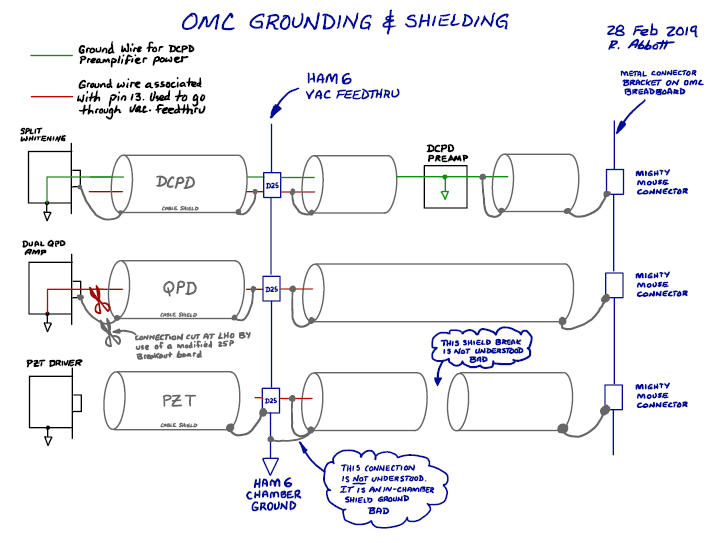 New vs. Old FeaturesKey specifications are compared below as perspective of the new and old approach to the in-vacuum preamplifier.Product Perspective, Transfer Functions, and Noise AnalysisFigure  Overlay of New and Old In-vacuum Preamplifier Head Transfer Functions from Photocurrent to Differential Outputs (overall transimpedance)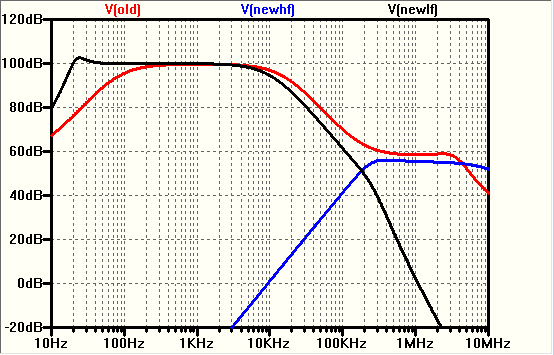 Figure  Old electronics chain transfer function from photocurrent to ADC input. Three filters can be switched in any combination. The first and last stages are Z=1Hz, P=10Hz. The second stage is P=50Hz, Z=500Hz.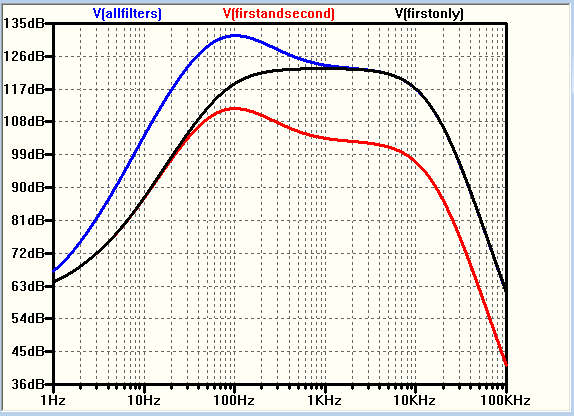 Figure  Predicted spectrum at input to ADC for existing (old) preamplifier design using all three available stages of in-air whitening. Red curve corresponds to the signal from 10mA of photocurrent. Blue curve is the dark noise of the entire signal chain. Y-axis is in units of Vrms/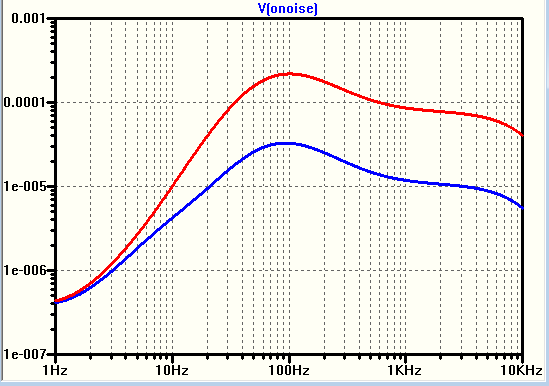 Figure  Predicted spectrum at differential output of new preamplifier design. From top to bottom are the predicted signal levels for 30mA, 20mA, 10mA, and dark noise (blue, bottom trace). Y-axis is in units of Vrms/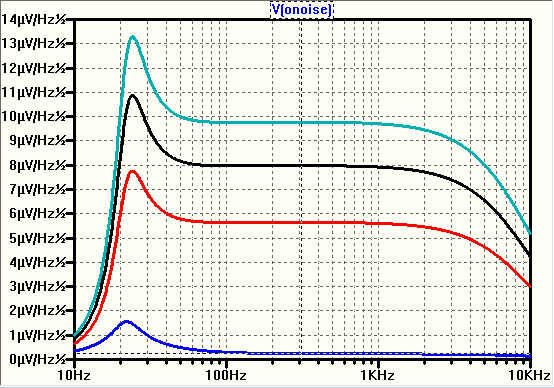 Figure  Bias monitor transfer function from PD to bias monitor differential output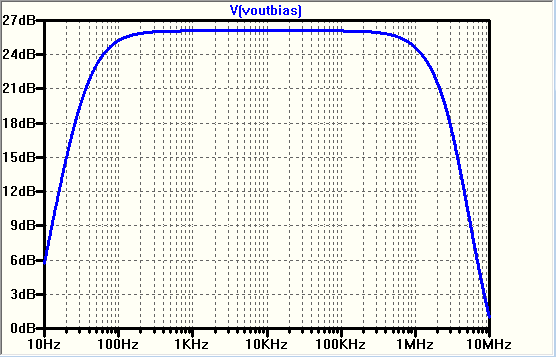 Figure  Approximate coupling transfer function from bias supply input to main preamplifier differential output. Useful for estimating allowable bias voltage noise.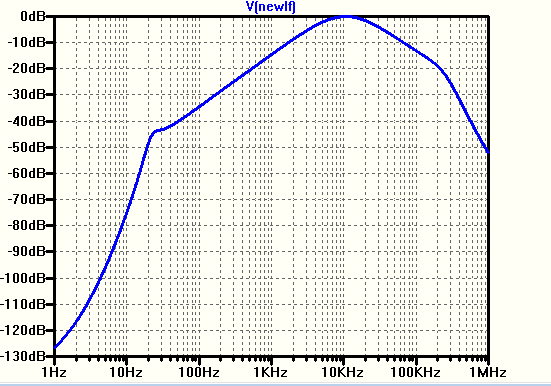 Figure . Bias monitor path input referred voltage noise.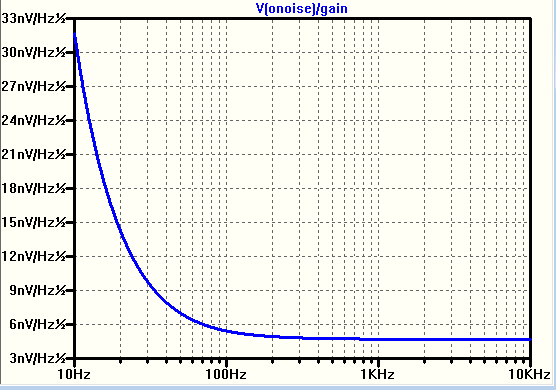 Figure  Calibration path transfer function assuming signal input to 100k resistor tied to PD anode, with the output taken differentially from the in-vacuum preamplifier head.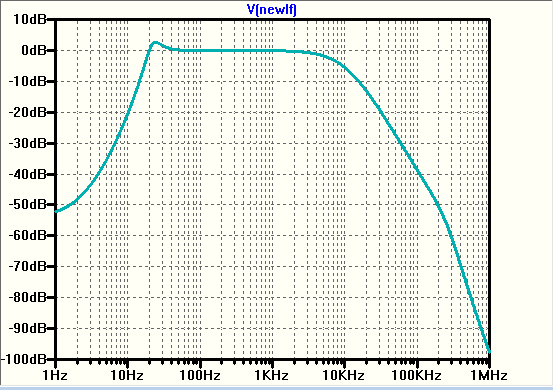 Required Functions for In-air Whitening and Interface ChassisTitleOMC DCPD Signal Chain AnalysisAuthorR. Abbott, CaltechDate25 February 2021ParameterOld PreamplifierNew PreamplifierInput Transimpedance seen by photodiode100/400 Ω31 ΩOverall Head DC Transimpedance200/800 Ω200 ΩOverall Head Transimpedance at 50Hz28 kΩ102 kΩOverall Head Transimpedance at 1kHz96 kΩ99 kΩGain at 3.125MHz840 Ω553 ΩTransimpedance SelectionSelectable (100/400 Ω)FixedCalibration PathNoneRelay switchable calibration functionBias Voltage MonitorNoneIncludedItem NumberFunction1Filtered and current-limited source of +/-15VDC power to two dual-channel in-vacuum preamplifier heads2Independent on/off switch on front panel serving each in-vacuum preamplifier3Sufficient remotely controllable switchable whitening to support lock acquisition and normal low-noise operation for main GW outputs4Calibration relay on/off control (front panel and remote) with switch state readback5Parametric Instability (PI) signal extraction to real-time ADCs6Rear panel signal outputs to real-time ADC channels on Dsub connector (bias monitors, and GW output signals)71U 19-inch rack mountable chassis operating on +/-18VDC raw power. Rear-panel chassis on/off switch with raw and regulated power indicating LEDs (regulated on front panel, raw on rear panel)8Filtered and adjustable by circuit component value choice (< tbd V/√Hz) independent source of bias voltage for each preamplifier photodiode.9Rear panel real-time DAC excitation input to inject calibration signals to either or both preamplifier heads. Pin-type 9-pin Dsub interface.